INDICAÇÃO Nº 1554/2017Sugere ao Poder Executivo Municipal que verifique a possibilidade de realizar melhorias na Biblioteca Municipal Maria Aparecida Nogueira, localizada na Rua. João Lino, nº 362, Centro.Excelentíssimo Senhor Prefeito Municipal, Nos termos do Art. 108 do Regimento Interno desta Casa de Leis, dirijo-me a Vossa Excelência para sugerir ao setor competente que verifique a possibilidade de realizar melhorias na Biblioteca Municipal Maria Aparecida Nogueira, localizada na Rua. João Lino, nº 362, Centro.Justificativa:Fomos procurados por munícipes, usuários da Biblioteca Municipal solicitando essa providencia, conforme relato abaixo:“Gostaria de solicitar melhorias na biblioteca municipal Maria Aparecida Nogueira; pois são pertinentes novos exemplares de livros, melhores e maiores variedades de revistas, poltronas mais confortáveis”.Plenário “Dr. Tancredo Neves”, em 10 de Fevereiro de 2017.José Luís Fornasari                                                  “Joi Fornasari”Solidariedade                                                    - Vereador -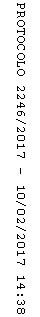 